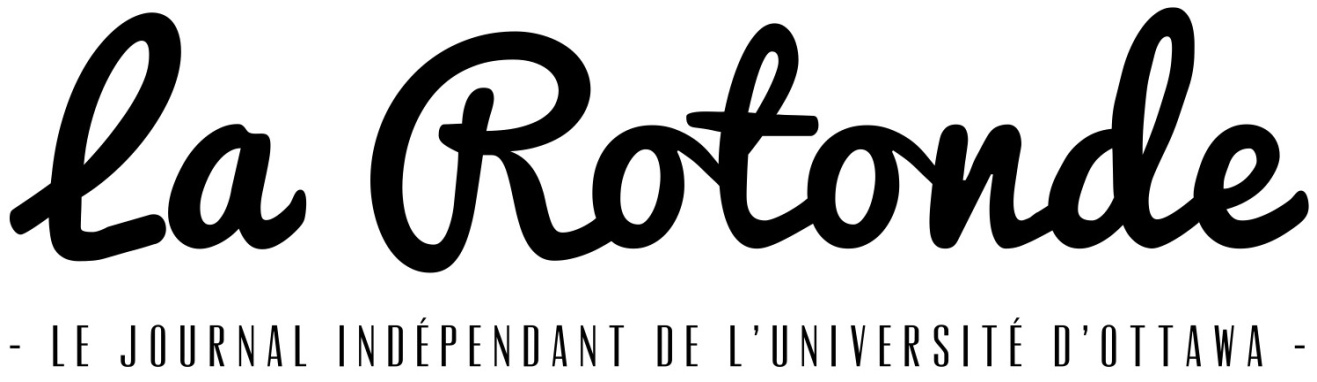 Procès-verbalRéunion du conseil d’administration29 octobre 2013Membres présents : Ghassen Athmni, Marie-Claude Charron, Marie-Christine Corbeil, Justin Csecs, Anaïs Elboujdaïni, Simon-Nicolas Grandmaître, Anis Maaloul, Jérôme Simon, Jakob Pomeranzev, Jean-Philippe Vinette1- Ouverture de la réunion2- Interview des candidats aux postes vacants d’administrateursJean-Philippe Vinette : Prêt à investir le temps nécessaire, a à cœur la défense de la francophonie, importance de faire perdurer l’institution qu’est La Rotonde.Anis Maaloul : Connaissance de La Rotonde (ancien directeur général et administrateur)Jakob propose l’élection de Jean-Philippe au poste d’administrateur, Justin appuie. Adopté à la majorité.Justin propose l’élection de Jean-Philippe au poste d’administrateur, Jakob appuie. Adopté à la majorité.3- Adoption de l’ordre du jourJustin propose l’adoption de l’ordre du jour, Marie-Claude appuie. Adopté à la majorité.4- Adoption des derniers procès-verbauxJustin propose l’adoption des procès-verbaux, Marie-Claude appuie. Adopté à la majorité.5- Ratification des nouveaux co-directeur(trice) général(e)Justin propose la ratification d’Anaïs et de Jérôme au poste de directeur général, Anis appuie. Adopté à l’unanimité.6- Rapport du rédacteur en chefLes mêmes difficultés continuent de se faire sentir. Un deuxième poste de production à été installé et un troisième le sera bientôt, cela augmente un peu l’efficacité. La connexion internet est complètement endommagée et devra être changée.Il a été signalée à l’équipe qu’elle doit respecter les délais mis en place.Cependant, l’ambiance dans l’équipe n’est pas affectée.Quelques réactions ont été reçues à propos de l’éditorial sur ElsipogtogCouverture des élections la plus complète possible, mais ce n’est pas tous les candidats qui ont voulu collaborés.	7- Rapport du comité du site web Marie-Claude présente le rapport. Le site web devra complètement être refait, il y a beaucoup trop de problèmes. Louis Jacques assurera la transition jusqu’à ce qu’on aie un webmestre.Des soumissions ont été demandées à plusieurs firmes, mais pas encore de réponses.Marie-Claude devrait avoir des propositions concrètes et budgétées pour la prochaine réunion.8- Rapport du comité publicitéAnaïs fait le rapport.À la veille d’obtenir une copie du contrat avec Réseau Sélect. Plusieurs autres alternatives de vente de pub ont été explorées. Il faut évaluer s’il est préférable de rester avec Réseau Sélect ou de s’occuper à l’interne de la publicité vendue.9- Rapport du comité de distributionJérôme fait le rapport. Il a rencontré Royal. Ce dernier a fourni une liste des présentoirs mais elle n’est pas à jour. Il faudrait créer une vraie liste et évaluer quels endroits sont les moins populaires.Jérôme suggère que réduire le nombre de copies imprimées par semaine résulterait en un économie significative. Il est nécessaire de réévaluer les points de distribution et d’installer des présentoirs extérieurs aux arrêts d’autobus.Justin propose une réduction du nombre de copies imprimées de 2500 à 2000 jumelée à une réévaluation du tirage en janvier. Jakob appuie. 5 pour, 2 abstentions. Adopté à la majorité.10- Rapport des co-directeur général AssurancesPas de rapport de police pour la lentille. Elle ne peut pas être couverte.Rapport de police pour l’ordinateur. Il devrait être couvert.Justin demande de vérifier s’il vaut la peine de faire la réclamation, si cela n’augmentera pas nos primes.Rencontre Marc Duval du Service de vie communautaireUne bannière pourra être installée à l’extérieur de La RotondeÀ court terme fournira une salle de rencontre pouvant accueillir tous les employésÀ long terme un déménagement peut être envisagé.Tous les contrats et les clés sont réglés.Embauche a été faite d’un nouvel adjoint en actualité.Rencontre à venir avec la direction du Fulcrum pour renforcer les liens entre nos deux administrations.Les étudiants pro Bono ont commencé la révision des contrats et des règlements. Ils prépareront aussi un dépliant au sujet des normes du travail.Rencontre avec Marc-François Bernier, responsable du programme de journalisme. S’engage à nous envoyer des bénévoles.Concours d’œuvres d’art au sujet de la liberté de presse. L’œuvre sélectionnée sera affichée sur le mur extérieur de La Rotonde.Plusieurs compagnies ont été approchées afin de pouvoir commander les veste de La Rotonde prochainement.11- Présentation du budgetJérôme, Simon-Nicolas et Anaïs présentent le budget. Les propositions de modifications devront être envoyer d’ici dimanche le 3 novembre. Une rencontre portant uniquement sur le budget aura lieu le mardi suivant. Un doodle sera créé à cet effet.12- Postes de chef actualité et de photographeJustin propose la création d’un poste d’illustrateur et d’un poste de photographe, Marie-Christine appuie. 5 pour, 1 abstention, adopté à la majorité.Justin propose de faire passer de 37 h /semaine à 27 h/semaine le poste de chef actualité, Anis appuie. 5 pour, 1 contre, adoptée à la majorité.Anis propose l’ajout d’un poste d’adjoint actualité, Justin appuie. 5 pour, 1 contre,  adopté à la majorité.Justin propose d’abolir un poste de journaliste, Marie-Claude appuie. 3 pour, 2 contre, 2 abstentions, ------------.Justin propose de transformer un des postes de journaliste en poste d’adjoint actualité et d’abolir le poste restant de journaliste, Marie-Claude appuie. 3 pour, 1 contre, 3 abstentions, adopté à la majorité.13- Recrutement de nouveaux administrateursSimon-Nicolas réitère l’importance de tenter de recruter de nouvelles personnes pour combler les postes vacants d’administrateurs.14- VariaLe 2e événement social pour l’équipe est à préparer.15- Clôture de la réunionAnis propose la clôture de la réunion, Justin appuie. 5 pour, 1 abstention, adopté à la majorité.